
                                 Province of the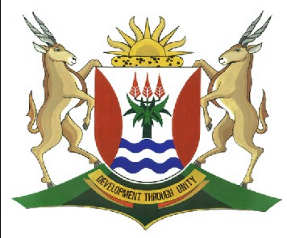 EASTERN CAPEEDUCATIONDIRECTORATE SENIOR CURRICULUM MANAGEMENT (SEN-FET)HOME SCHOOLING SELF-STUDY ANSWER SHEETSUBJECTBUSINESS STUDIESGRADE12DATE20/04/2020TOPICBUSINESS VENTURES                       MARKS: 30TERM 1REVISIONTERM 2 CONTENTXQUESTION 1:  BUSINESS VENTURES      1.1Define the term insurance and give TWO examples of insurable risks.InsuranceInsurance refers to cover for a possible event√ that may cause a specified loss/ damage. √ An agreement whereby the insurer undertakes to indemnify√ the insured in the event of a specified loss/damage. √ The insured has to pay a premium√ for specified losses/damages covered. √ A contract between a person/business/insured requiring insurance cover√ and the insurance company/insurer bearing the financial risk. √ Any other relevant answer related to the definition of insurance.                                     Sub max    (2)Examples of insurable risks Fidelity insurance√ Money in transit√ Theft√ - Burglary√ Fire√ Damage to/Loss of buildings/premises/equipment/vehicles/assets√ Natural disasters√ Injuries on premises√ Life√ Any other relevant examples of insurable risks. NOTE:  Mark the first TWO (2) only.                                                                          (2 x 1) (2)                                                                                                                                       Sub max (2) Max (4)(4)1.2Factors to consider when making investment decisions.Return on investment (ROI)√ Risk√ - Investment term/period√ Tax implications/Taxation√  Inflation rate√ Fluctuations/Volatility of investment markets√ Liquidity√ Personal budget√ Track record/History/Performance of the business√ Any other relevant answer related to factors that must be considered when making investment decisions. NOTE:  Mark the first FOUR (4) only.                                                                                        (4 x 1) (4)(4)1.3Advantages of ordinary sharesHolding a higher number of shares may result in higher proportional dividends. √√ Shares of listed companies can be freely transferred/traded on the JSE. √√ Shareholders' liability for company debts is limited to the amount invested in shares/Shareholders have limited liability for the debts of the company. √√ Shareholders have voting rights at the annual general meeting (AGM). √√Rate of return on investment (ROI) is linked to the performance of the company. √√ Ordinary shares are usually cheaper than preference shares on the open market. √√ Ordinary shareholders can track the value of their investment through published information/different media. √√ Any other relevant answer related to the advantages of ordinary shares. NOTE:  Mark the first THREE (3) only.                                                                                     Max (6)(6)1.4Investments1.4.1 Simple interest (Andries)FORMULA: Interest = P   x   R   x   T √ Option 1 R3 000√ x 10% x 2 years√  =  R600√OROption 2 R3 000√ x 10% x 6/12 √  = R150 R150 x 4    = R600√ OROption 3 R3 000√ x 10% x 6/12 x 4√ = R600√           Max (3)  NOTE:  1. Allocate full marks (3) if the answer is correct and no workings   are shown.                2. If workings were shown correctly, but the final answer is wrong, award a maximum of TWO                  marks.                3. If the answer is incorrect, award a maximum of ONE mark for the understanding of concept and                  method.                4. If there are no workings shown and the answer is incorrect, allocate a ZERO mark.   (3)1.4.2 Compound interest (Tshidi)Option 1 Year 1: R3 000√   x 10%   = R300 √ Year 2: R3 300√ x 10%     = R330√ Total interest                     = R630 √ OROption 2  FORMULA: P x (1 + r)n√ R3 000√ x (1+10/100)2 √ R3 000 x (1.1)2 =R3 630√ Total interest = R3 630 – R3 000                       = R630√                                                                                                                      Max (4) NOTE:  1. Allocate full marks (4) if the answer is correct and no workings   are shown.               2. If workings were shown correctly, but the final answer is wrong, award a maximum of THREE                  marks.                3. If the answer is incorrect, award a maximum of ONE mark for    the understanding of concept                 and method.                4. If there are no workings shown and the answer is incorrect,   allocate a ZERO mark.(4)1.4.3 Better investment option   Tshidi's investment option/flexi-deposit account/An investment on compounded/ compound interest is better. √ Motivation Tshidi receives more interest/R30 more interest/has a higher return on her investment over 2 years/earns interest on interest accrued. √√                                                                                                                Identification (1)                                                                                                                    Motivation (2)                                                                                                                                 Max (3)(3)1.4.4 Rights of preference share holdersReceive dividends√ regardless of how much profits are made √ Receive a fixed rate√ of return / dividend √ They are paid first√ and they enjoy preferential rights to dividends. √ They have a preferred claim on company assets√ in the event of bankruptcy / liquidation of the company√Receive interim and annual√ reports √ They only have voting rights at the AGM√ under particular circumstances / for certain resolutions. √Cumulative shareholders must receive outstanding / accrued dividends√ from previous years. √Participating preference shareholders have the right to share√ in surplus profits. √  Any other relevant answer related to the rights of preference shareholders                       (Any 3 x2) Max(6)(6)